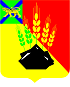 ДУМАМИХАЙЛОВСКОГО МУНИЦИПАЛЬНОГОРАЙОНА  Р Е Ш Е Н И Е с. МихайловкаОб удовлетворении протеста прокурора на решение Думы Михайловского муниципального района от 26.03.2015 г. № 625 «Об установлении нормы предоставления и учетной нормы площади жилого помещения»                                                                                Принято Думой Михайловского	                                                                      муниципального района                                                                                от 17.12.2015г. № 33Рассмотрев и обсудив протест прокурора Михайловского района исх. № 7-11-15/4890 от 01.12.2015 г. на пункт 1 решения Думы Михайловского муниципального района  от 26.03.2015 г. № 625 «Об установлении нормы предоставления и учетной нормы площади жилья», руководствуясь статьями 14, 50 Жилищного кодекса РФ, Федеральным законом № 217-ФЗ о внесении изменений в Жилищный кодекс Российской Федерации и отдельные законодательные акты; Федеральным законом от 06.10.2003 № 131-ФЗ «Об общих принципах организации местного самоуправления в Российской Федерации» и Законом Приморского края от 15.05.2006 № 360-КЗ «О порядке признания органами местного самоуправления Приморского края граждан малоимущими в целях предоставления им жилых помещений по договорам социального найма», руководствуясь Уставом Михайловского муниципального района1. Удовлетворить протест прокурора на пункт 1 решения Думы   Михайловского муниципального района от 26.03.2015 г. № 625 «Об установлении нормы предоставления и учетной нормы площади жилого помещения»2. Внести следующие изменения в решение Думы Михайловского муниципального района от 26.03.2015 г. № 625 «Об установлении нормы предоставления и учетной нормы площади жилого помещения»:пункт 1 изложить в следующей  редакции:1. Установить в Михайловском муниципальном районе норму предоставления жилого помещения гражданам по договорам социального найма в размере:1.1. на одиноко проживающих граждан - 30 кв. м общей площади;1.2. на семью, состоящую из двух и более человек - по 18 кв. м общей площади на каждого члена семьи»  3.   Настоящее решение вступает в силу после опубликования.И.о. главы Михайловского муниципального  района -	             главы администрации района                                                      В.В. Архиповс. Михайловка№ 33-НПА17.12.2015